IIPM SCHOOL OF ENGINEERING & TECHNOLOGY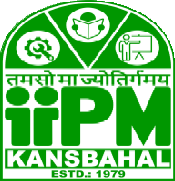 LESSON PLAN: 2023-24Sub: Th.05-UNDERGROUND METAL MININGBranch	:	MiningFaculty name	:	Sanjay Kumar MajhiDuration	:	60 hours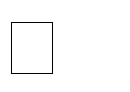 Semester	: 5th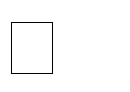 Books Suggested:E.M.T Vol-02	D.jDeshmukhMetalliferous Mining MethodsExplosive & Blasting Practices in MinesY.P Chacharker Samir Kumar DaObjectiveDescribe various methods to access an ore body.Explain various methods of development used in underground metal mines.Compare between coal & metal mining.Explain various stopping methods used in u/g metal mines.Stone Drifting.Explain causes & prevention of rock burst.Describe about face mechanization.Learning Outcome: As Mining Engineer, one should have the knowledge in fundamental principles of generation in underground metal mines.Signature of LecturerFaculty Member	HOD	Principal/ DirectorUnit - 1Access to ore bodyClassify modes of entries – Adits , inclines and shafts ,applicability of entries.Unit – 2Development in underground Metal Mine.Explain formation of blocks of mineral deposit.Explain level intervalDescribeOpen raising methodTwo compartment method Jora raise liftLong hole drilling method./Vertical Crater retreat (VCR) method. Alimak raise climberRaise borer.Development of Ore passe system.Unit – 3Give a comparative study between coal and metal Mining.Unit – 4Stoping methods.Classify stoping methods with application and factors affecting methods of stopping.Preparatory arrangement for stoping.Describe the following methods with layout including drilling, blasting, transportation and supports.Open stoping.Open stoping with pillar support. Shrinkage stoping.Cut & fill stoping. Square set stoping. Block caving.Sub-level caving.Top slicing.Unit – 5Stone DriftingDescribe conventional methods of drifting. Find out direction gradient of drift. Describe drilling and blasting, support, transportation, drainage, ventilation and lighting arrangements, organization and supervision in mechanised method of drifting.Unit – 6Rock BurstExplain causes and prevention of rock burst.Unit – 7Face mechanizationDescribe use of jumbo drill with air leg.Describe various Loading & Transportation System likeL.H.D., L.P.D.T.(Low Profile Dump Truck), rocker shovel, spiral chutes and draw points, Scraper etc.Sl. No.Title of the BookName of Authors1SME Mining Engineering Hand Book Vol.I & II-1993 edition.SME Mining Engineering Hand Book Vol.I & II-1993 edition.2Metal MiningChacharker3Mining Engineering Hand BookPeele4EMT Vol.IID.J.Desmukh5Mining Ground controlProf. B.S. Verma6Rock MechanicsJermic7Rock MechanicsJugger & Cook8Metalliferous MiningHigam9Underground Mining MethodBullock.Sl. NoChapterProposed Week for TeachingLecture No.Sub. TopicImportant Teaching PointsContent Source01I1ST01U/G Metal miningIntro. On u/g metal mining02I1ST02Access to ore bodyClassification and various methodsMetal Mining Chacharker03I1ST03Access to ore bodyAdits, TunnelMetal Mining Chacharker04I1ST04Access to ore bodyShafts, InclineMetal Mining Chacharker05I2ND01Access to ore bodyApplicability andmethods of works on entriesMetal Mining Chacharker06I2ND02Access to ore bodyDoubt Clearing Class (Chapter 1)Metal Mining Chacharker07I2ND03Development inU/G Metal MinesIntro. On Development in u/g metal miningMetal Mining Chacharker0804Development in U/G MetalMinesDiff. terms use in U/G Metal miningMetal Mining Chacharker093RD01Development inU/G Metal MinesFormation of Blocks of Mineral DepositMetal Mining Chacharker103RD02Development inU/G Metal MinesDip,Strike,Level ,Level IntervalsMetal Mining Chacharker113RD03Development in U/G MetalMinesClassification of Raising MethodsMetal Mining Chacharker123RD04Development inU/G Metal MinesOpen Raising methodsMetal Mining Chacharker134TH01Development inU/G Metal MinesTwo compartment Raising methodsMetal Mining Chacharker144TH02Development inU/G Metal MinesJora Raise LiftMetal Mining Chacharker154TH03Development inU/G Metal MinesLong Hole Drilling MethodsMetal Mining Chacharker16II4TH04Development in U/G MetalMinesAlimak Raise climberMetal Mining Chacharker17II5TH01Development inU/G Metal MinesRaise BorerMetal Mining Chacharker18II5TH02Development inU/G Metal MinesUnit Test (Chapter 01)&(Chapter 2)……………….19II5TH03Study Between Coal & MetalMiningIntro. On both Coal & Metal MiningE.M.T vol=01 & 0220II5TH04Study Between Coal & Metal MiningDiff. Between Coal & Metal MiningE.M.T vol=01 & 02 & MetalMining Chacharker21II6TH01Study BetweenCoal & Metal MiningUnit Test (Chapter 1),Ch-02 & 03---------22II6TH02Stopping MethodsIntro. On Stopping MethodsMetal Mining Chacharker23II6TH03Stopping MethodsClassification ofStopping MethodsMetal Mining Chacharker24II6TH04Stopping MethodsApplication of Stopping MethodsMetal Mining Chacharker25II7TH01Stopping MethodsFactors affecting on Stopping MethodsMetal Mining Chacharker2602Stopping MethodsPreparatory arrangement on Stopping MethodsMetal Mining Chacharker2703Stopping MethodsLayout,Drilling,Blasting, Transportation& SupportExplosive & BlastingPractices in Mines28III04Stopping MethodsDoubt Clearing and class.29III8TH01Stopping MethodsClassification of methods and their descriptionMetal Mining Chacharker30III8TH02Stopping MethodsOpen Stopping MethodMetal Mining Chacharker31III8TH03Stopping MethodsOverhand Stopping MethodMetal Mining Chacharker32III8TH04Stopping MethodsUnderhand Stopping MethodMetal Mining Chacharker33III9TH01Stopping MethodsOpen Stopping Method with Pillar supportMetal Mining Chacharker34IV9TH02Stopping MethodsShrinkage Stopping MethodMetal Mining Chacharker35IV9TH03Stopping MethodsCut & fill Stopping MethodMetal Mining Chacharker36IV9TH04Stopping MethodsSqure set StoppingMetal Mining Chacharker37IV10TH01Stopping MethodsBlock Caving MethodMetal Mining Chacharker38IV10TH02Stopping MethodsSub- Level Caving MethodMetal Mining Chacharker39IV10TH03Stopping MethodsTop Slicing MethodMetal Mining Chacharker40IV10TH04Stone DriftingIntroduction41IV11TH01Stone DriftingMethod of drifting & Gradient of DriftingMetal Mining Chacharker42IV11TH02Stone DriftingDrilling,Blasting,Transpo rtation& SupportExplosive & BlastingPractices in Mines43IV11TH03Stone DriftingDrainage,VentilationEMT-0244IV11TH04Stone DriftingLighting ArrengmentEMT-024512TH01Stone DriftingOrganization & Supervision inMechanized method of DriftingEMT-0246V12TH02Stone DriftingUnit Test (Chapter 4), (Chapter 5)------------47V12TH03Rock BrustIntroduction on Rock BrustEMT-0248V12TH04Rock BrustSources of. Rock BrustEMT-0249V13TH01Rock BrustCauses Rock BrustEMT-0250V13TH02Rock BrustOccurs & Prevention ofRock BrustEMT-0251V13TH03Rock BrustDoubt class on Previous TopicsEMT-0252V13TH04Face MechanizationUse of Machineries in diff. U/G minesEMT-0253V14TH01Face MechanizationJumbo DrillEMT-0154V14TH02Face MechanizationPlan Layout of Loading& Transportation SystemMetal Mining Chacharker55V14TH03Face MechanizationL.H.D & ScraperMetal Mining Chacharker56V14TH04Face MechanizationL.P.D.TMetal Mining Chacharker57V15TH01Face MechanizationRock ShovelMetal Mining Chacharker58V15TH02Face MechanizationDiff .Types of Chutes& Draw Point------------59V15TH03Face MechanizationUnit Test (Chapter 06) &(Chapter 07)-----------60V15TH04Face MechanizationDoubt Clearing Class-------------